„Nowe kwalifikacje – nowe szanse”nr umowy: RPZP.08.10.00-32-K008/19Projekt współfinansowany ze środków Unii Europejskiej w ramach Europejskiego Funduszu Społecznego OŚWIADCZENIA DOT. ZATRUDNIENIA Ja, niżej podpisany/a ……...........................................................................................................,PESEL.........................................................................,zamieszkały/a …............................................................................................................................., 
w związku ze zgłoszeniem do objęcia wsparciem  w ramach projektu „Nowe kwalifikacje- nowe szanse” oświadczam, że:…………………………………….				………………………………….. Data								           Czytelny podpis 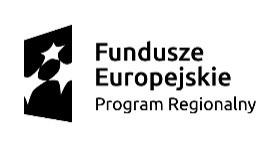 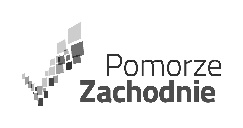 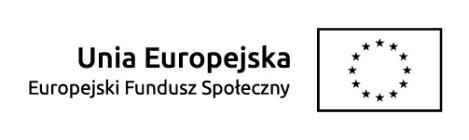 Jestem zatrudniony/a w: Pełna nazwa zakładu pracy:…………………………………………….…………………………………………………………….…………………………Adres………………………………………………………………..……………………………………………………….…………….NIP…………………………………………………………………..